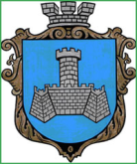 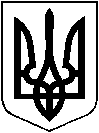 УКРАЇНАХМІЛЬНИЦЬКА МІСЬКА РАДАВІННИЦЬКОЇ ОБЛАСТІВиконавчий комітетР І Ш Е Н Н Я від “03” вересня 2021 р                                                            №450Про затвердження мережізакладів освіти Хмільницькоїміської ради на 2021-2022 н. р.Розглянувши клопотання Управління освіти, молоді та спорту Хмільницької міської ради від 26.08.2021 року №01-15/1065 про мережу закладів освіти Хмільницької міської ради, відповідно до Закону України «Про освіту», рішення 16 сесії Хмільницької міської ради 8 скликання №652 від 30.07.2021 року «Про ліквідацію Комунального закладу «Білорукавський заклад загальної середньої освіти І-ІІ ступенів» Хмільницької міської ради», рішення 16 сесії Хмільницької міської ради 8 скликання №653 від 30.07.2021 року «Про ліквідацію Комунального закладу «Колибабинський заклад загальної середньої освіти І-ІІ ступенів» Хмільницької міської ради» та рішення 16 сесії Хмільницької міської ради 8 скликання №655 від 30.07.2021 року «Про ліквідацію Комунального закладу «Лелітський заклад загальної середньої освіти І ступеня» Хмільницької міської ради», керуючись ст. 32, 59 Закону України «Про місцеве самоврядування в Україні», виконком міської радиВИРІШИВ:1. Затвердити мережу закладів освіти Хмільницької міської ради: 1.1. Заклади загальної середньої освіти:Комунальний заклад «Навчально- виховний комплекс : загальноосвітня школа І-ІІІ ступенів - гімназія №1 м. Хмільника Вінницької області», далі НВК: ЗШ І-ІІІ ступенів – гімназія №1;Комунальний заклад «Загальноосвітня школа І-ІІІ ступенів №2 м. Хмільника Вінницької області», далі ЗОШ №2 м. Хмільника; Комунальний заклад «Загальноосвітня школа І-ІІІ ступенів №3 м. Хмільника Вінницької області», далі ЗОШ №3 м. Хмільника; Комунальний заклад «Загальноосвітня школа І-ІІІ ступенів №4 м. Хмільника Вінницької області », далі ЗОШ №4 м. Хмільника;Комунальний заклад «Березнянський заклад загальної середньої освіти І-ІІІ ступенів» Хмільницької міської ради, далі КЗ «Березнянський ЗЗСО І-ІІІ ст.»;Комунальний заклад «Білорукавський заклад загальної середньої освіти І ступеня» Хмільницької міської ради, далі КЗ «Білорукавський ЗЗСО І ст.»;Комунальний заклад «Великомитницький заклад загальної середньої освіти  І-ІІІ ступенів» Хмільницької міської ради, далі КЗ «Великомитницький ЗЗСО І-ІІІ ст.»;Комунальний заклад «Голодьківський заклад загальної середньої освіти І-ІІ ступенів» Хмільницької міської ради далі КЗ «Голодьківський ЗЗСО І-ІІ ст.»;Комунальний заклад «Кожухівський заклад загальної середньої освіти І-ІІІ ступенів» Хмільницької міської ради, далі КЗ «Кожухівський ЗЗСО І-ІІІ ст.»;Комунальний заклад «Куманівецький заклад загальної середньої освіти І-ІІ ступенів» Хмільницької міської ради, далі КЗ «Куманівецький ЗЗСО І-ІІ ст.»;Комунальний заклад «Кушелівський заклад загальної середньої освіти І-ІІІ ступенів» Хмільницької міської ради, далі КЗ «Кушелівський ЗЗСО І-ІІІ ст.»;Комунальний заклад «Лозівський заклад загальної середньої освіти І-ІІІ ступенів» Хмільницької міської ради, далі КЗ «Лозівський ЗЗСО І-ІІІ ст.»;Комунальний заклад «Порицький заклад загальної середньої освіти І-ІІІ ступенів» Хмільницької міської ради далі КЗ «Порицький ЗЗСО І-ІІІ ст.»;Комунальний заклад «Сьомацький заклад загальної середньої освіти І-ІІІ ступенів» Хмільницької міської ради, далі КЗ «Сьомацький ЗЗСО І-ІІІ ст.»;Комунальний заклад «Томашпільський заклад загальної середньої освіти І-ІІ ступенів» Хмільницької міської ради, далі КЗ «Томашпільський ЗЗСО І-ІІ ст.»;Комунальний заклад «Широкогребельський заклад загальної середньої освіти І-ІІІ ступенів» Хмільницької міської ради, далі КЗ «Широкогребельський ЗЗСО І-ІІІ ст.»;Комунальний заклад «Шевченківський заклад загальної середньої освіти І-ІІІ ступенів» Хмільницької міської ради, далі КЗ «Шевченківський ЗЗСО І-ІІІ ст.»;Комунальний заклад «Журавненський заклад загальної середньої освіти І-ІІІ ступенів» Хмільницької міської ради, далі КЗ «Журавненський ЗЗСО І-ІІІ ст.»;Комунальний заклад «Соколівський заклад загальної середньої освіти І-ІІ ступенів» Хмільницької міської ради, далі КЗ «Соколівський ЗЗСО І-ІІ ст.»;      У них класів і  учнів:1.2. Класи з вивченням двох іноземних мов, мов національних меншин, поглибленим вивченням окремих предметів  та профільним навчанням:1.3. Відкрити гімназійні класи у НВК: ЗШ І-ІІІ ступенів – гімназії №1:        6-А кл. -  суспільно-гуманітарного напряму;        7-А кл. -  природничого напряму;        8-А кл. - суспільно-гуманітарного напряму;        9- А кл. - суспільно-гуманітарного напряму.1.4. Здійснити поділ класів на групи відповідно до наказу Міністерства освіти і науки України № 128 від 20.02.2002 року при вивченні: - іноземної мови у 1 - 11-х класах; - української мови у 5-11-х класах; - інформатики - у 3-11-х класах.1.5. Заклади загальної середньої освіти, в яких функціонують групи продовженого дня:НВК:ЗШ І-ІІІ ступенів – гімназія №1 – 1,0 ставка;ЗОШ №2 м. Хмільника – 1,0 ставка;ЗОШ №3 м. Хмільника – 1,0 ставка;ЗОШ №4 м. Хмільника – 1,0 ставка;КЗ «Березнянський ЗЗСО І-ІІІ ст.» – 0,5  ставки;КЗ «Великомитницький ЗЗСО І-ІІІ ст.» – 1,0 ставка;КЗ «Голодьківський ЗЗСО І-ІІ ст.» – 0,5  ставки;КЗ «Кожухівський ЗЗСО І-ІІІ ст.» – 0,5 ставки;КЗ «Лозівський ЗЗСО І-ІІІ ст.» – 0,5 ставки;КЗ «Порицький ЗЗСО І-ІІІ ст.» – 1,0 ставка;КЗ «Сьомацький ЗЗСО І-ІІІ ст.» - 0,5 ставкиКЗ «Широкогребельський ЗЗСО І-ІІІ ст.» - 1,0 ставка;КЗ «Шевченківський ЗЗСО І-ІІІ ст.» – 0,5 ставки.1.6. Класи з інклюзивною формою навчання:НВК:ЗШ І-ІІІ ступенів –гімназія №1:1-А клас (1 ставка асистента вчителя);2-В клас (1 ставка асистента вчителя);4-Б клас (1 ставка асистента вчителя);5-Б клас (1 ставка асистента вчителя);6-В клас (1 ставка асистента вчителя);8-В клас (1 ставка асистента вчителя);9-Б клас (1 ставка асистента вчителя);ЗОШ №2 м. Хмільника:     2-А клас (1 ставка асистента вчителя);     3- Б клас (1 ставка асистента вчителя);     5-Б клас (1 ставка асистента вчителя);     8-А клас (1 ставка асистента вчителя);     9-А клас (1 ставка асистента вчителя);ЗОШ №3 м. Хмільника:     2- Б клас (1 ставка асистента вчителя);     4- В клас (1 ставка асистента вчителя);6- Б клас (1 ставка асистента вчителя);6- В клас (1 ставка асистента вчителя);     ЗОШ №4 м. Хмільника:     1- В клас (1 ставка асистента вчителя);     3- Б клас (1 ставка асистента вчителя);     4- В клас (1 ставка асистента вчителя);     7- Г клас (1 ставка асистента вчителя);КЗ «Кожухівський ЗЗСО І-ІІІ ст.»3 клас (1 ставка асистента вчителя);КЗ «Куманівецький ЗЗСО І-ІІ ст.»7 клас (1 ставка асистента вчителя);КЗ «Соколівський ЗЗСО І-ІІ ст.»6 клас (1 ставка асистента вчителя);КЗ «Лозівський ЗЗСО І-ІІІ ст.»1 клас (1 ставка асистента вчителя);2 клас (1 ставка асистента вчителя);5 клас (1 ставка асистента вчителя);КЗ «Сьомацький ЗЗСО І-ІІІ ст.»2 клас (1 ставка асистента вчителя);  3 клас (1 ставка асистента вчителя);8 клас (1 ставка асистента вчителя);КЗ «Порицький ЗЗСО І-ІІІ ст.»6 клас (1 ставка асистента вчителя);КЗ «Шевченківський ЗЗСО І-ІІІ ст.»5 клас (1 ставка асистента вчителя);1.7. Заклади дошкільної освіти та заклади загальної середньої освіти з внутрішніми дошкільними структурними підрозділами: Заклад дошкільної освіти №1 (ясла-садок) «Пролісок» м. Хмільника, далі ЗДО №1 "Пролісок" м. Хмільника;Заклад дошкільної освіти №3 (ясла-садок) «Сонечко» м. Хмільника, далі ЗДО №3 "Сонечко" м. Хмільника;Заклад дошкільної освіти №5 (ясла-садок) «Вишенька» м. Хмільника, далі ЗДО №5 "Вишенька" м. Хмільника;Заклад дошкільної освіти №7 (ясла-садок) комбінованого типу «Ромашка» м. Хмільника, далі ЗДО №7 "Ромашка" м. Хмільника;Заклад дошкільної освіти (ясла-садок) «Веселка» с. Соколова, далі ЗДО «Веселка» с. Соколова;Голодьківський заклад дошкільної освіти Хмільницької міської ради, далі Голодьківський ЗДО;Порицький заклад дошкільної освіти Хмільницької міської ради, далі Порицький ЗДО;Широкогребельський заклад дошкільної освіти Хмільницької міської ради, далі Широкогребельський ЗДО;Кожухівський заклад дошкільної освіти «Сонечко» Хмільницької міської ради, далі Кожухівський ЗДО;Журавненський заклад дошкільної освіти Хмільницької міської ради, далі Журавненський ЗДО;Великомитницький заклад дошкільної освіти Хмільницької міської ради, далі Великомитницький ЗДО;Лелітський заклад дошкільної освіти Хмільницької міської ради, далі Лелітський ЗДО;Колибабинський заклад дошкільної освіти Хмільницької міської ради, далі Колибабинський ЗДО;КЗ «Березнянський ЗЗСО І-ІІІ ст.»;КЗ «Білорукавський ЗЗСО І ст.»КЗ «Куманівецький ЗЗСО І-ІІ ст.»КЗ «Кушелівський ЗЗСО І-ІІІ ст.»КЗ «Лозівський ЗЗСО І-ІІІ ст.»КЗ «Сьомацький ЗЗСО І-ІІІ ст.»КЗ «Томашпільський ЗЗСО І-ІІ ст.»У них груп і дітей:1.8. Інклюзивні групи у закладах дошкільної освіти:ЗДО №1 "Пролісок" м. Хмільника:молодша група №2 – (1 ставка асистента вихователя);молодша група №3 – (1 ставка асистента вихователя);середня група - (1 ставка  асистента вихователя);середня група - (1 ставка  асистента вихователя);старша група - (1 ставка  асистента вихователя);ЗДО №3 "Сонечко" м. Хмільника:старша група №1 - (1 ставка  асистента вихователя);молодша група №2 - (1 ставка  асистента вихователя);ЗДО №5 "Вишенька" м. Хмільника:середня група - (1 ставка  асистента вихователя);старша група №1 - (1 ставка  асистента вихователя);ЗДО №7 "Ромашка" м. Хмільника:старша група - (1 ставка  асистента вихователя);Великомитницький ЗДО:середня група - (1 ставка  асистента вихователя);старша група - (1 ставка  асистента вихователя);Журавненський ЗДОрізновікова група - (1 ставка  асистента вихователя);КЗ «Куманівецький ЗЗСО І-ІІ ст.»:різновікова група - (1 ставка  асистента вихователя);1.9. Центр дитячої та юнацької творчості:     з кількістю груп –   35          з кількістю дітей –  5251.10. Хмільницька дитячо-юнацька спортивна школа     з кількістю груп –   63          з кількістю дітей –  768        2.  Контроль за виконанням цього рішення  покласти на  заступника  міського голови  з питань діяльності виконавчих органів міської ради Сташка А.В., супровід виконання доручити  начальнику Управління освіти, молоді та спорту Хмільницької міської ради Оліху В.В.             Міський голова                                                             Микола ЮРЧИШИН№Назва школиК-ть класівК-ть учнівСередня наповнюваність1НВК:ЗШ І-ІІІ ступенів – гімназія №13187328,22ЗОШ №2 м. Хмільника2058429,23ЗОШ №3 м. Хмільника2363227,54ЗОШ №4 м. Хмільника34100629,65КЗ «Березнянський ЗЗСО І-ІІІ ст.»99610,76КЗ «Білорукавський ЗЗСО І ст.»118187КЗ «Великомитницький ЗЗСО І-ІІІ ст.»1120018,28КЗ «Голодьківський ЗЗСО І-ІІ ст.»9748,29КЗ «Журавненський ЗЗСО І-ІІІ ст.»1114012,710КЗ «Кожухівський ЗЗСО І-ІІІ ст.»1114212,911КЗ «Куманівецький ЗЗСО І-ІІ ст.»7446,312КЗ «Кушелівський ЗЗСО І-ІІІ ст.»11988,913КЗ «Лозівський ЗЗСО І-ІІІ ст.»1111310,314КЗ «Порицький ЗЗСО І-ІІІ ст.»1113312,115КЗ «Соколівський ЗЗСО І-ІІ ст.»7537,616КЗ «Сьомацький ЗЗСО І-ІІІ ст.»1011911,917КЗ «Томашпільський ЗЗСО І-ІІ ст.»7466,618КЗ «Широкогребельський ЗЗСО І-ІІІ ст.»1123321,219КЗ «Шевченківський ЗЗСО І-ІІІ ст.»10797,9Всього:245468319,1№Назва школиВивчення 2-х іноземних мов та мов національних меншин, Вивчення 2-х іноземних мов та мов національних меншин, Поглиблене вивчення окремих предметівПоглиблене вивчення окремих предметівПрофільне навчанняПрофільне навчання№Назва школикласпредметклас предметкласПрофільний предмет1  НВК: ЗШ І-ІІІ ступенів – гімназія №15-А5-Б5-В6-А6-Б6-В7-А7-Б7-В8-А8-Б8-В9-А9-Б9-ВНімецька  Польська  Німецька  ПольськаНімецька ПольськаНімецькаПольськаНімецькаНімецька НімецькаНімецькаПольськаНімецькаПольськаНімецькаРосійська8-А9-А9-ВАнгл. моваБіологіяІсторія України10-Б11-А11-БУкр.моваУкр. моваУкр. мова2  ЗОШ №3 м. Хмільника5-А6-В7-А7-Б8-Б9-АПольськаПольськаПольськаПольськаПольськаРосійська3  ЗОШ №4 м. Хмільника8-БАнгл. мова10-АУкр. мова 4КЗ «Великомитницький ЗЗСО І-ІІІ ст.»1011     Укр. моваУкр. мова5КЗ «Лозівський ЗЗСО І-ІІІ ст.»1011МатематикаУкр. мова6КЗ «Кушелівський ЗЗСО І-ІІІ ст.»1011ІнформатикаІнформатика7КЗ «Порицький ЗЗСО І-ІІІ ст.»1011Історія УкраїниІсторія України8КЗ «Сьомацький ЗЗСО І-ІІІ ст.»10Укр. мова9КЗ «Широкогребельський ЗЗСО І-ІІІ ст.»1011Укр. моваУкр. мова№Назва закладу       Кількість  груп       Кількість  групКількість  дітей№Назва закладувсьогов них ясельнихКількість  дітей1ЗДО №1 "Пролісок" м. Хмільника1333112ЗДО №3 "Сонечко" м. Хмільника511373ЗДО №5 "Вишенька" м. Хмільника1223104ЗДО №7 "Ромашка" м. Хмільника711525ЗДО «Веселка» с. Соколова10226Голодьківський ЗДО20317Порицький ЗДО10158Широкогребельський ЗДО31529Кожухівський ЗДО101510Журавненський ЗДО102011Великомитницький ЗДО316412Лелітський ЗДО101513Колибабинський ЗДО101214КЗ «Березнянський ЗЗСО І-ІІІ ст.»102015КЗ «Білорукавський ЗЗСО І ст.»101416КЗ «Куманівецький ЗЗСО І-ІІ ст.»101117КЗ «Кушелівський ЗЗСО І-ІІІ ст.»101818КЗ «Лозівський ЗЗСО І-ІІІ ст.»101819КЗ «Сьомацький ЗЗСО І-ІІІ ст.»102020КЗ «Томашпільський ЗЗСО І-ІІ ст.»1019Всього5891276